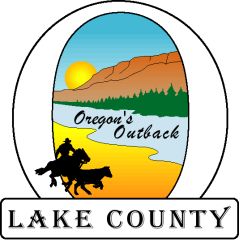 When to conduct a level 1 threat assessmentWhen there is a threat of aggression or violence to a specific identified target with a motive or plan. (The target can be a person, a group of persons, or location such as a school.)  When the threat or acts of aggression or violence are causing considerable fear or disruption to normal activity.When a student has brought a weapon to school or has attempted to bring a weapon to school.When there is continued intent to carry out a threat of aggression or violence.When there is a history of threats, aggression, or violence.When staff, parent, or student intuition suggest a need to further investigate threatening circumstances.When an administrator is unable to determine if a situation poses a risk to the school, person(s) or the community.  